ответственность;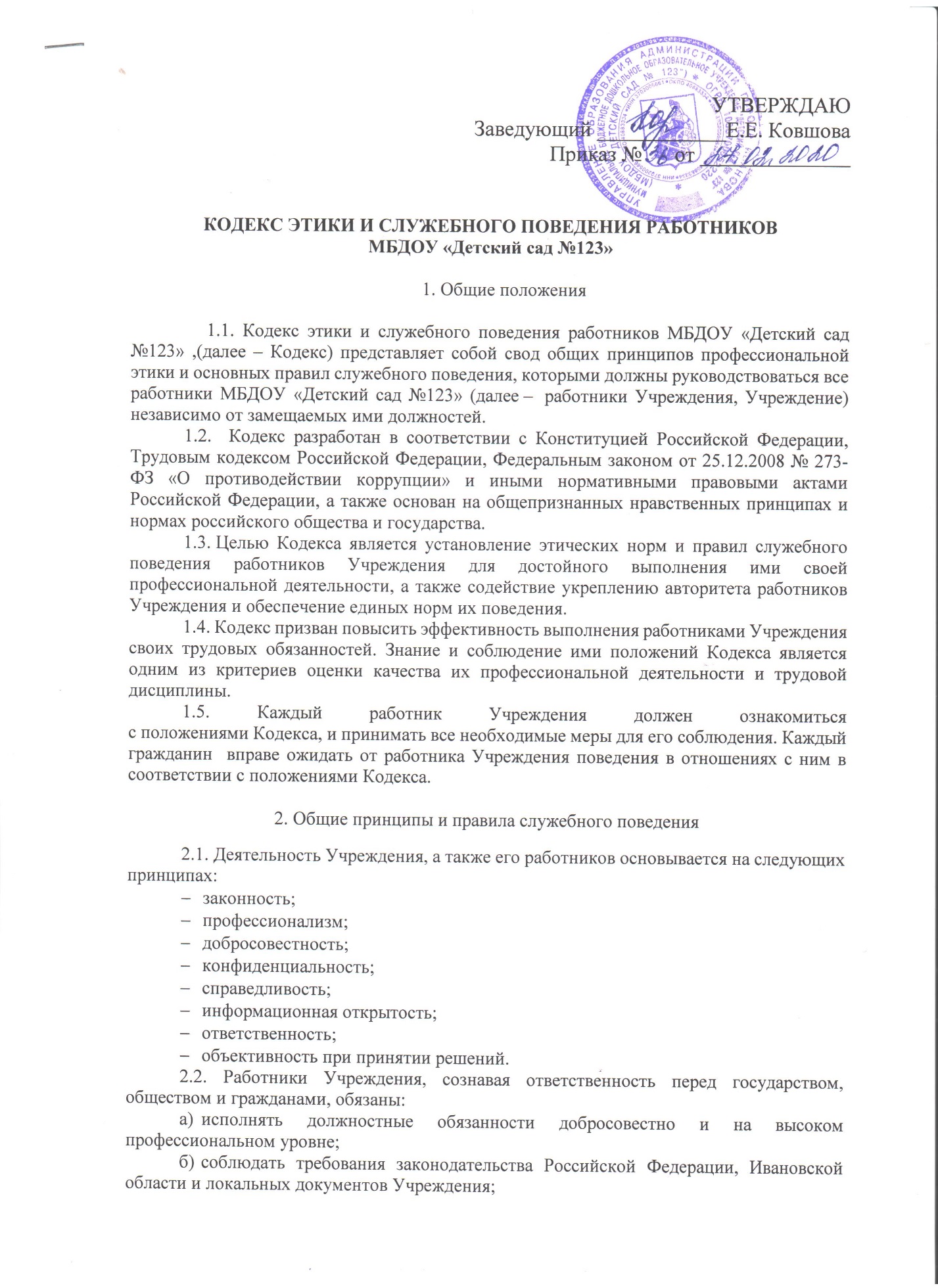 объективность при принятии решений.2.2. Работники Учреждения, сознавая ответственность перед государством, обществом и гражданами, обязаны:исполнять должностные обязанности добросовестно и на высоком профессиональном уровне;соблюдать требования законодательства Российской Федерации, Ивановской области и локальных документов Учреждения;осуществлять свою деятельность в пределах своих полномочий 
и полномочий Учреждения;при исполнении должностных обязанностей быть независимым от влияния отдельных граждан, профессиональных или социальных групп, организаций;соблюдать социальную справедливость и равноправно распределять социальные ресурсы с целью расширения выбора и возможностей для всех контрагентов, в том числе, для лиц, оказавшихся в трудной жизненной ситуации;проявлять терпимость и уважение к обычаям и традициям народов России и других государств, учитывать культурные и иные особенности различных этнических, социальных групп и конфессий, способствовать межнациональному и межконфессиональному согласию;исключать действия, связанные с влиянием каких-либо личных, имущественных (финансовых) и иных интересов, препятствующих добросовестному исполнению должностных обязанностей;соблюдать нейтральность, исключающую возможность влияния на профессиональную деятельность решений политических партий, иных общественных объединений;соблюдать нормы служебной и профессиональной этики, правила делового поведения и общения;проявлять корректность и внимательность к гражданам 
и должностным лицам при служебном взаимодействии с ними;не допускать коррупционного поведения, в том числе воздерживаться от поведения, которое может восприниматься окружающими как обещание или предложение дачи взятки либо как согласие принять взятку, или как просьба (намек) о даче взятки, а также принимать меры по предотвращению и урегулированию конфликта интересов, противодействовать любым проявлениям коррупции в Учреждении;уведомлять руководителя Учреждения, должностное лицо, ответственное за работу по профилактике коррупционных правонарушений 
в Учреждении, органы прокуратуры и иные федеральные государственные органы обо всех случаях обращения к ним каких-либо лиц в целях склонения к совершению коррупционных правонарушений;незамедлительно уведомлять руководителя Учреждения, должностное лицо, ответственное за работу по профилактике коррупционных правонарушений в Учреждении о ставших им известными фактах конфликта интересов и коррупционных проявлений в Учреждении, обстоятельствах и действиях (бездействии) работников Учреждения 
и третьих лиц, послуживших или способных послужить причинами возникновения в Учреждении конфликта интересов и/или коррупционных проявлений, а также о причинении (возможном причинении) вреда Учреждению;не разглашать и не использовать ненадлежащим образом сведения, отнесенные законодательством Российской Федерации к сведениям конфиденциального характера, и служебную информацию и иные сведения, ставшие известными в связи с исполнением трудовых обязанностей;не допускать оказания воздействия на своих коллег в целях принятия противозаконного и (или) необоснованного решения; воздерживаться от поведения, которое могло бы вызвать сомнение 
в добросовестном исполнении трудовых обязанностей, а также избегать конфликтных ситуаций, способных нанести ущерб репутации или авторитету работников Учреждения и/или Учреждению;не допускать проявлений формализма, высокомерия, неуважительного отношения к законным просьбам и требованиям граждан 
в связи с исполнением трудовых обязанностей;воздерживаться от публичных высказываний, суждений и оценок 
в отношении Учреждения, если это не входит в обязанности работника;соблюдать конфиденциальность информации о контрагенте, касающейся условий его жизнедеятельности, личных качеств и проблем, принимать меры для ее обеспечения;не использовать должностное положение для оказания влияния на деятельность государственных органов и органов местного самоуправления, организаций, должностных лиц, государственных и муниципальных служащих при решении вопросов личного характера;уважительно относиться к деятельности представителей средств массовой информации по информированию общества о работе Учреждения, 
а также оказывать содействие в получении достоверной информации 
в установленном порядке;постоянно стремиться к обеспечению как можно более эффективного и экономного распоряжения финансовыми средствами, иным имуществом, материально-техническими и другими ресурсами Учреждения;не использовать имущество Учреждения в целях, не связанных 
с исполнением трудовых обязанностей, а также не передавать его в таких целях иным лицам.2.3. Руководитель Учреждения  должен быть для работников Учреждения образцом профессионализма, безупречной репутации, своим личным поведением подавать пример честности, беспристрастности 
и справедливости.2.4. Руководитель Учреждения принимает меры по предотвращению и урегулированию конфликта интересов, по предупреждению коррупции, включая меры по предотвращению коррупционно-опасного поведения;содействуют установлению и поддержанию в коллективе здорового морально-психологического климата;при определении объема и характера поручаемой другим работникам Учреждения работы руководствуются принципами справедливости, учета личных и деловых качеств, квалификации и опыта подчиненных;не допускают по отношению к подчиненным работникам необоснованных претензий, а также фактов грубости и бестактности;проявляют заботу о подчиненных, вникают в их проблемы и нужды, содействуют принятию законных и обоснованных решений, способствуют профессиональному и должностному росту работников;организуют оказание поддержки и помощи молодым специалистам (с опытом работы до 3 лет) в приобретении профессиональных навыков.2.5. Руководитель Учреждения несет ответственность в соответствии 
с законодательством Российской Федерации за действия или бездействие подчиненных сотрудников, нарушающих принципы этики и правила служебного поведения, если они не приняли мер, чтобы не допустить таких действий или бездействия. 3. Этические нормы служебного поведения работников3.1. В должностном поведении работнику Учреждения необходимо руководствоваться тем, что в соответствии с Конституцией Российской Федерации, человек, его права и свободы являются высшей ценностью, и каждый гражданин имеет право на неприкосновенность частной жизни, личную и семейную тайну, защиту чести, достоинства, своего доброго имени.3.2. В должностном поведении работник Учреждения воздерживается от:любого вида высказываний и действий дискриминационного характера по признакам пола, возраста, расы, национальности, языка, гражданства, социального, имущественного или семейного положения, политических или религиозных предпочтений;грубости, проявлений пренебрежительного тона, заносчивости, предвзятых замечаний, предъявления неправомерных, незаслуженных обвинений;угроз, оскорбительных выражений или реплик, действий, препятствующих нормальному общению или провоцирующих противоправное поведение.3.3. Работники Учреждения призваны способствовать своим должностным поведением установлению в коллективе деловых взаимоотношений и конструктивного сотрудничества друг с другом.Работники должны быть вежливыми, доброжелательными, корректными, внимательными и проявлять терпимость в общении 
с гражданами и коллегами.3.4. При возникновении конфликтной ситуации между  работниками Учреждения приоритетным направлением решения конфликта является учет интересов Учреждения в целом.3.5. Внешний вид работника Учреждения при исполнении им должностных обязанностей в зависимости от условий трудовой деятельности должен способствовать уважительному отношению граждан к Учреждению, а также, при необходимости, соответствовать общепринятому деловому стилю, который отличают сдержанность, традиционность, аккуратность.4. Ответственность за нарушение положений Кодекса4.1. Нарушение работниками Учреждений положений настоящего Кодекса подлежит моральному осуждению на собраниях, а в случаях, предусмотренных федеральными законами, нарушение положений Кодекса влечет применение к работнику мер ответственности.4.2. Работники Учреждения в зависимости от тяжести совершенного проступка несут ответственность в соответствии с действующим законодательством Российской Федерации.4.3. Соблюдение работником Учреждения положений настоящего Кодекса учитывается при назначении поощрений и наложении дисциплинарных взысканий.4.4. Нарушение правил антикоррупционного поведения влечет проведение служебного расследования по обстоятельствам возникновения коррупционно-опасной ситуации.